Incomplete list of leaflets, publications and articles by Margaret Bruce:With thanks to The Deidre Staines Collection, The Miami Beach Archives, Paul Huson and MBWArticles:New Dimensions April/ May 1963 Vol 1 No 1 – ‘Making Magick Work by Margaret BruceNew Dimensions June/July 1963 Vol 1 No 2 – ‘Magic – Mandragore’ by Margaret BuceNew Dimensions Aug/Sept 1963  Vol 1 No 3 – ‘Magic Talismanic Secrets’ – By Margaret BruceNew Dimensions Feb / March 1964 – ‘The Language of Magick’ by Margaret Bruce.London Life Occult Mail Box – various dates and years, late 1950s.‘Fragrant Magic’ under the name Luxintenebris (Latin for ‘Light in Darkness’), Unknown publication.Insight, Mar-Apr 1968 – ‘Grmoires’ Insight, Apr-May 1968 – ‘Magick The Practical Approach’Insight, Jun-Jul 1968 – ‘Making Things Happen’Insight, August 1968 – ‘Magick is an Attitude of Mind’Insight, Autumn 1968 – ‘Magick in Action’Insight, Spring 1969 – ‘Think Magickally’Books and booklets:A Little Treasury of Love & Magick, Margaret Bruce, Angel Press (1964)The Little Grimoire by Margaret Bruce, Angel Press (1965)Margaret Bruce’s Coveted Collection of Tried, Proven & Practical, Natural, Goetic, Theurgic, Transcendental & Illusory Magick, Angel Press (1984)Margaret Bruce's Exclusive Catalogue of Traditional Folk-lore 1998 (various incarnations of her catalogue were made)Leaflets:Mammon UnmaskedLucky HorseshoesAdduction Lodestone Discs and Their Secrets Disclosed by Marie LaveauTurn an Ordinary Pocket Handkerchief into a Powerful Magick Amulet with Kai Zai EssencePractical TalismansCandle Burning Secrets / Coloured CandlesSatyr Aphrodisiac PerfumeEsoteric PerfumesElohim! Word of Power!Gambler's Golden LuckbringerMagickal Protection!ArarithaEssence RuggieroPloughman's PleasureAltar Candles / Voodoo Love Perfume / Lucky Money Cowries / Owd Meg's Hinge OilEgyptian Oil an Inestimable Aid to Spiritual HealingSeven Year Loveage RootFrankincense, Myrrh and Wild Weardale MagicBulmer's WashThe Salamander Skin Parchment Spell (Written by Marie Laveau in the Early 1800's)Goosey MagickSpecial Red Nile Sympathetic Sand The Ultimate Ritual Cleansing and Banishing TechniqueSpecial Potentized Steel Filings (Magnetic Power Sand)Marie Laveau's Voodoo PowerSome Simple Voodoo Spells from the Writings of Marie LaveauMagick the Hard FactsMagickal Perfumes (copy held at Boscastle Museum of Witchcraft and Magic)Voodoo Spells (copy held at Boscastle Museum of Witchcraft and Magic)Magickal amulets (copy held at Boscastle Museum of Witchcraft and Magic)Hag stones (copy held at Boscastle Museum of Witchcraft and Magic)Flyers:Never Before…Never AgainPrice ListConfidential Information and AdviceFor Your ProtectionTo Margaret Bruce, The Animals' Sanctuary Love Gift From:-Raw Materials Per OuncePerfume Price List January 1985Your Privacy is PreciousMargaret Bruce Natural MagicGaurentee / Beware!The Animals' SanctuaryMatchless MagickThank You for Saving Us!Margaret Bruce’s Historic Perfumes & IncensesMagick Some Vital Facts About this Unique and Startling BookThe True Answers to All Your Questions About the Occult are HereSorry! No Personal Cheques!In a Great Hurry?Priority Order FormNewsletters:August Newsletter 1998High Rigg Newsletter April 1998Newsletter January 1999Newsletter May 1999High Rigg Newsletter. September 1999Christmas Message from High Rigg 1999Miscellaneous:The Darlington & Stockton Times June 8th. 1991 (news clipping she sent out)The British Press a Major Cause of Truth Decay!UnpalatableA Responsible PressStop the Holocaust Now! (anti-press leaflet)The Press Turns Trees into Rubbish We Turn Rubbish into TreesMargaret Bruce [envelope]Mrs. D Staines [envelope]With the Compliments of Margaret BruceHigh Rigg Arboretum & Nature ReserveImages of various products she made: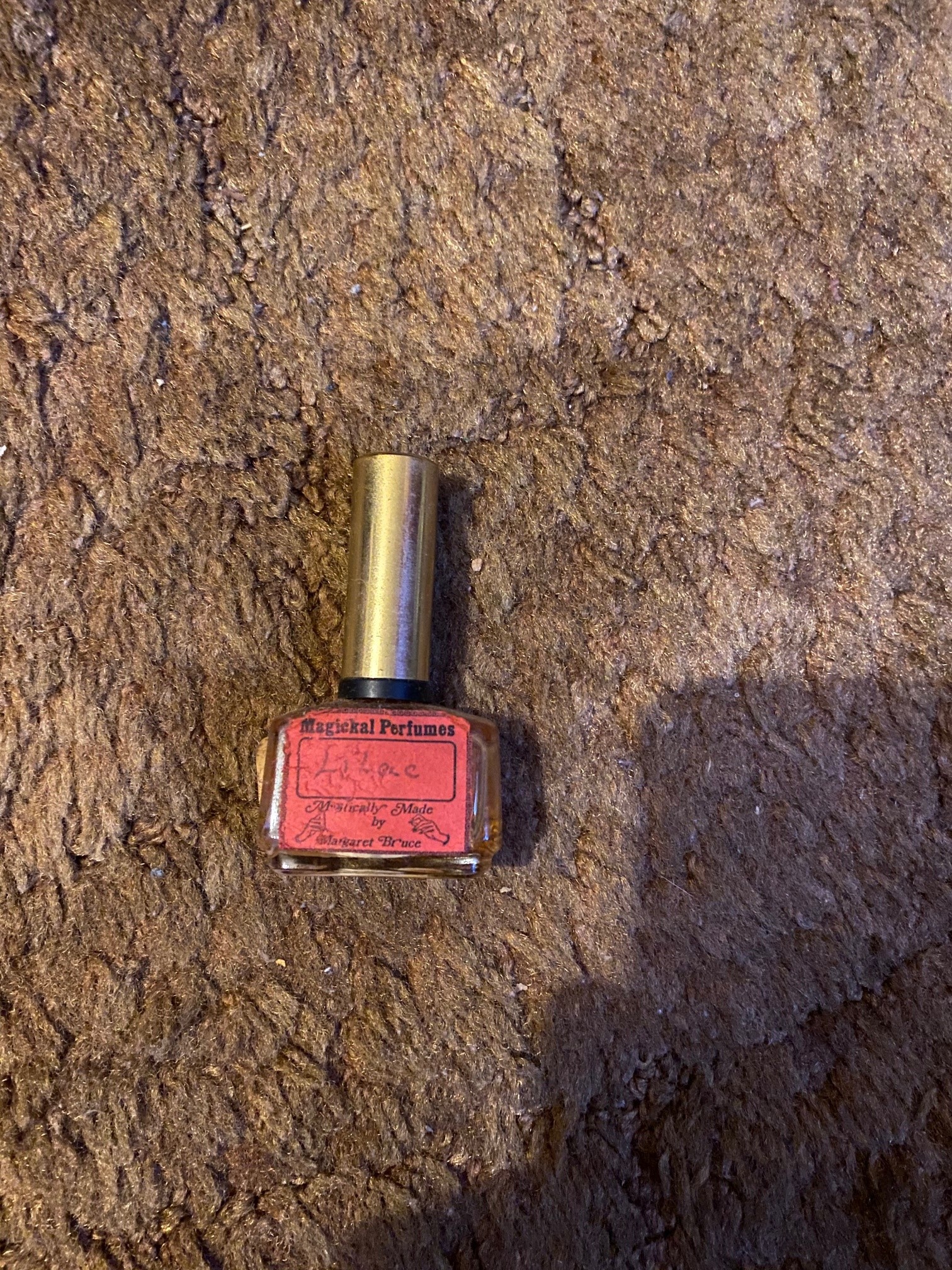 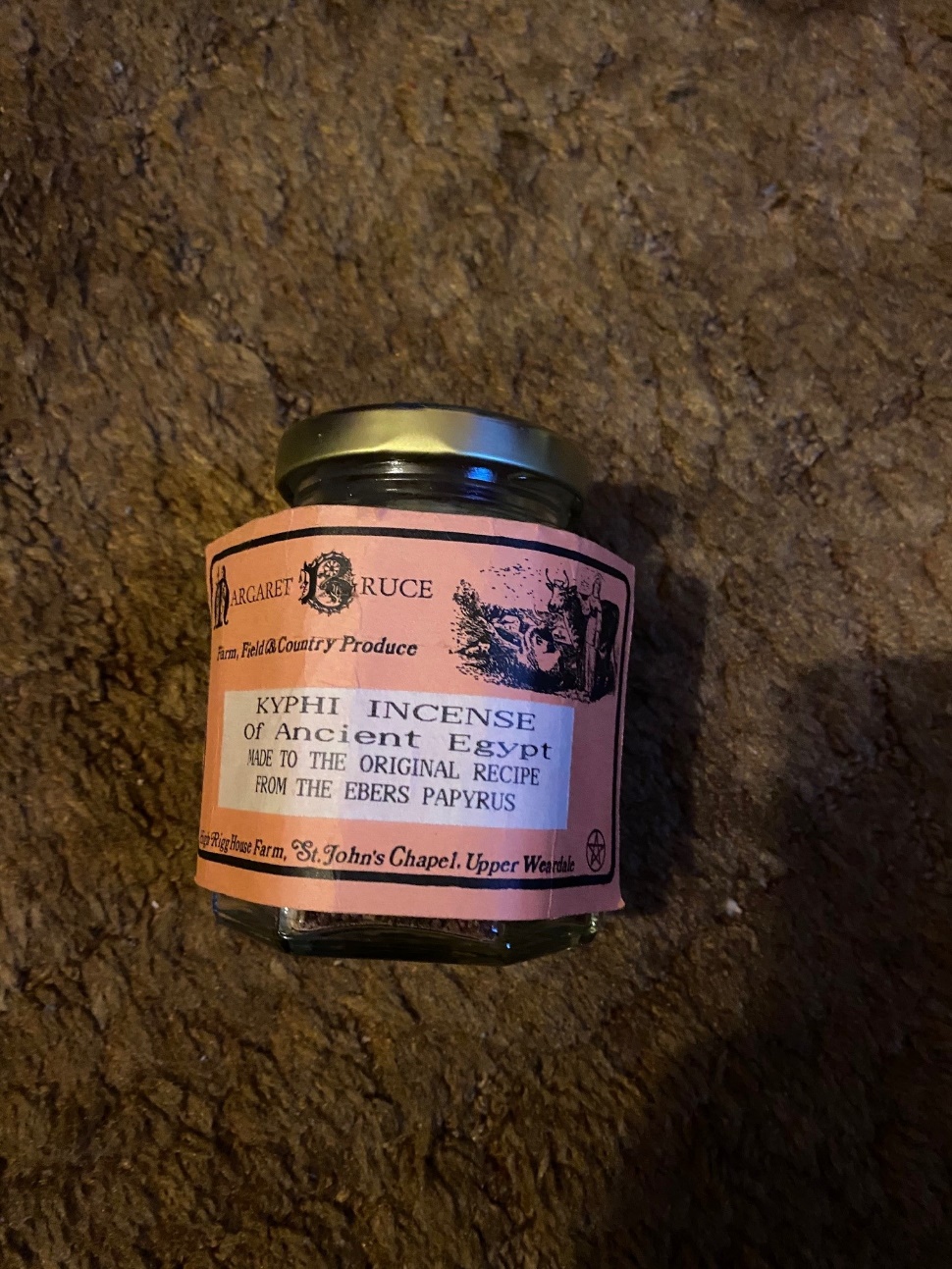 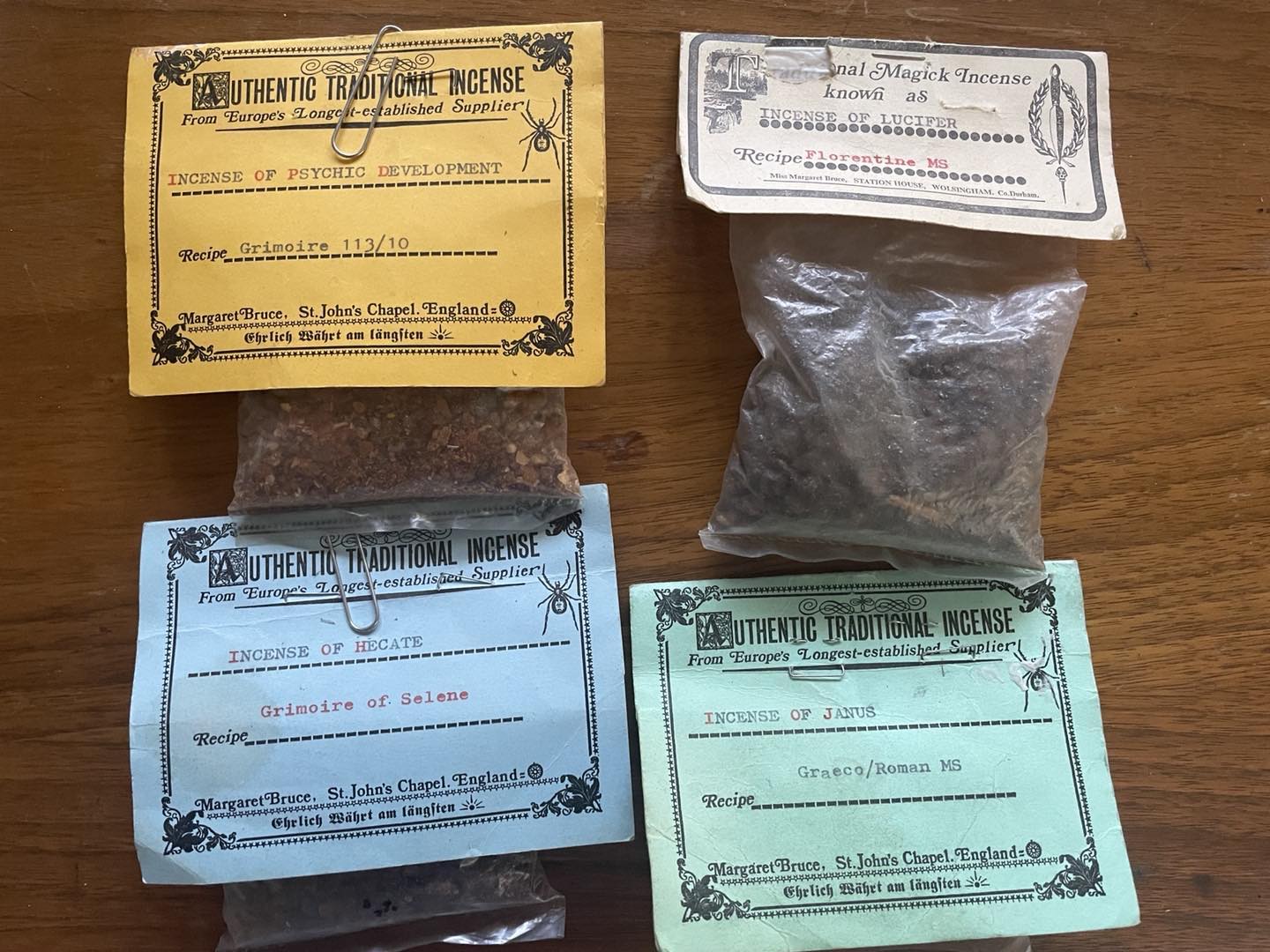 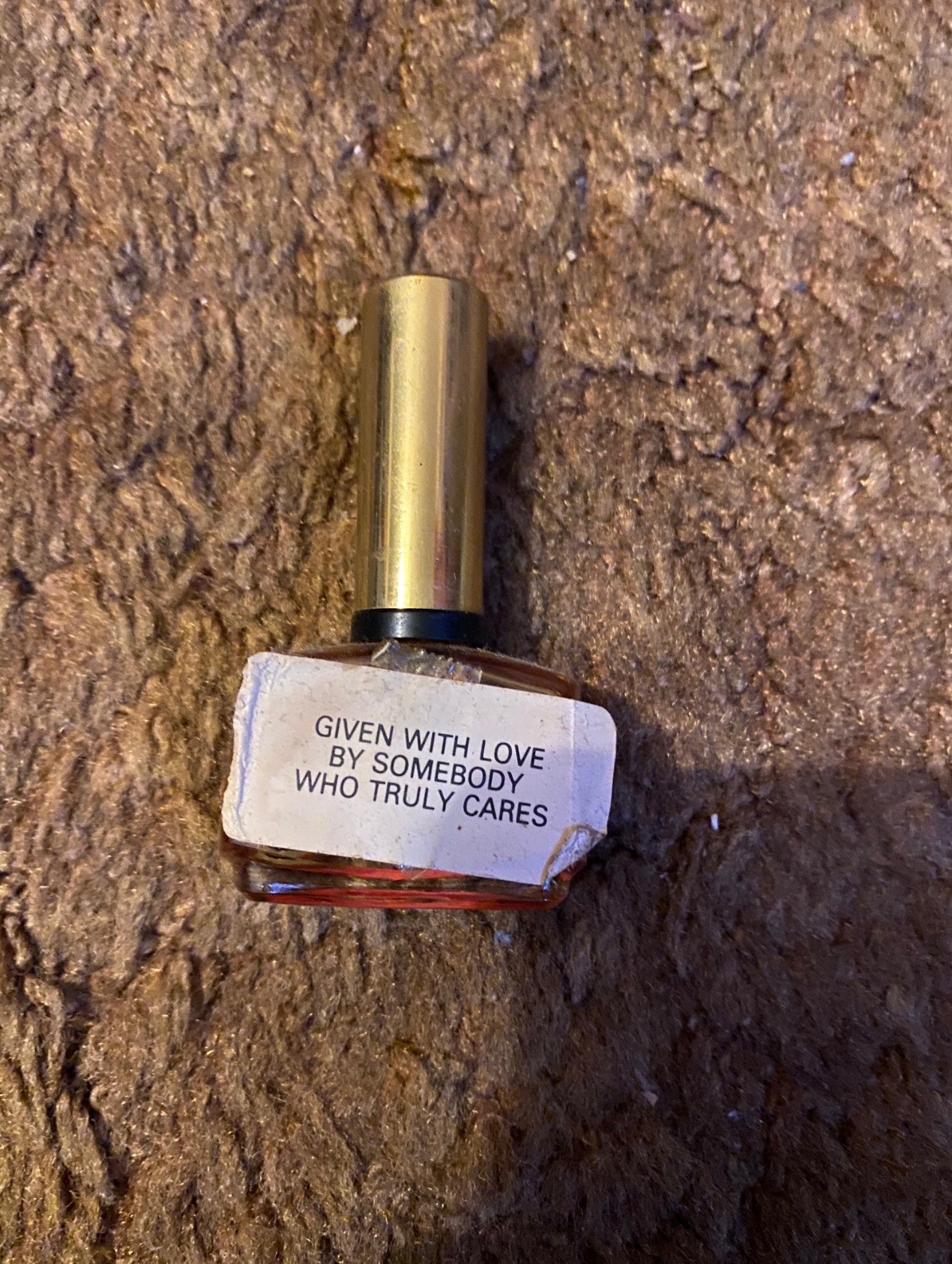 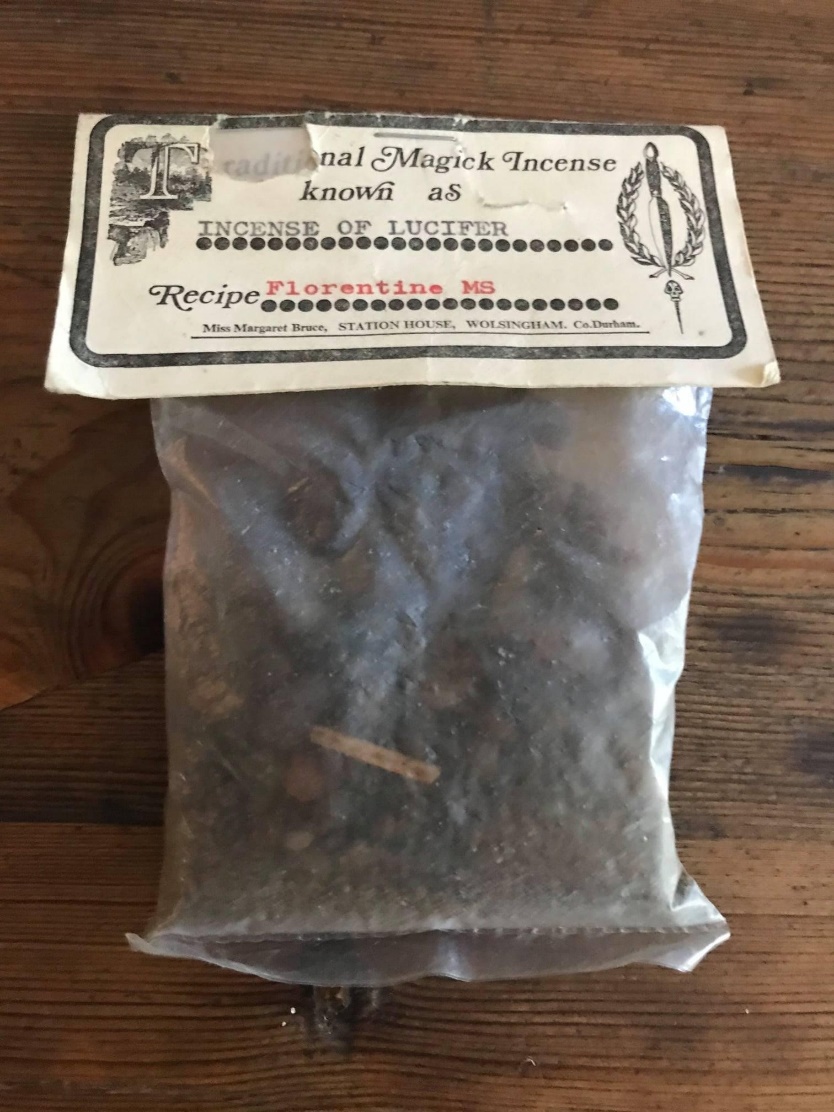 